7th grade Life Science					 Week 24				Name:GradeDate:Class:MondayTuesdayWednesdayThursdayFridayM1:  During what phase of mitosis do the chromosomes line up in the center of the cell?T1:  After mitosis, daughter cells have how many chromosomes compared to parent cells?W1:  In which stage of the cell cycle do eukaryotic cells spend most of their life?TH1:  What is the acronym that identifies the stages of the cell cycle in order?F1:  During what phase of mitosis do two cellular membranes begin to appear? M2:  What phase of mitosis is this picture?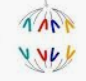 T2:  Shelly and Jason are siblings, but Shelly looks like their father while Jason looks like their mother.  Explain the difference in their features?W2:  What term describes one of a pair of genes that controls a certain characteristic?Th2:   The combination Tt represents a ___ genotype, where T means ___, and t means ___.F2:  DNA is a double helix which means that it is shaped like a __________.M3: What would the complementary strand of DNA be for the sequence of bases ACCTAGTTG? T3:  Proteins are made by reading the __________ given by _________.  W3:  _________makes two identical body cells, while ___________ makes sex cells like the sperm and egg.Th3: Cloning is like _______ reproduction in that it creates ______.F3:  A hybrid organism can result when...M4:  An organism whose genotype is Tt is considered a ________ while an organism with the genotype tt is a _________.T4:  If the body cells in an organism have 10 chromosomes, then the sex cells produced during meiosis would have _____ chromosomes.W4: A strange disorder causing fingers to sprout out of one’s face is discovered to be dominant.  A heterozygous female marries a heterozygous male.  What percentage of the offspring will have fingers sprouting out of their face?Th4: Dimples are dominant to no dimples.  Ben’s mom is heterozygous for dimples and his dad is homozygous dominant for the trait.  What genotypes can result from the cross of Ben’s parents?F4: In purple-people-eaters, one horn is dominant and no horn is recessive.  If a purple-people-eater that is heterozygous for horns crosses with one that does not have horns, what are the genotypes of the parents?M5: In a certain species of dog, a black nose is dominant over a pink nose.  If my dog Pocket is homozygous for a pink nose and she mates with a purebred dominant male, what is the ratio of black to pink noses?T5:  what term describes the total physical appearance for an individual?  W5:  T=tall, t=shortMale=Tt,  female=ttWhat percent of the offspring will be short?Th5:  Who is the father of Genetics?F5:  R=red shell, r-white shellMale: RR, Female: RrWhat percentage will end up with Red Shells.